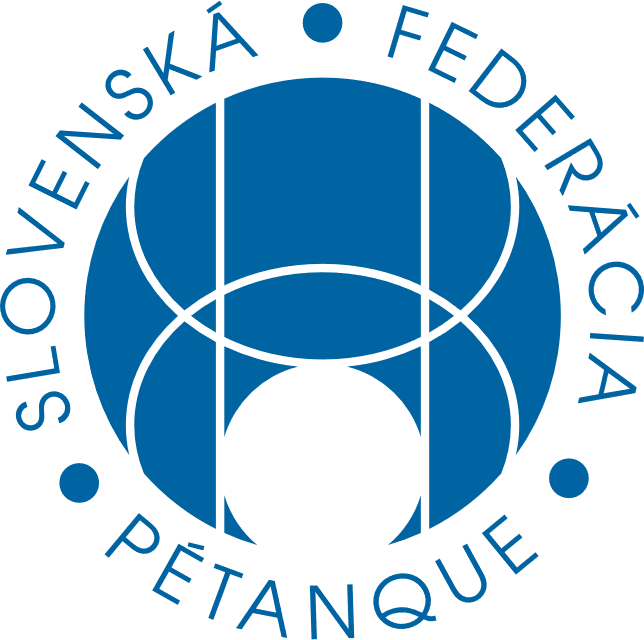 Návrh na zmenu dokumentov ŠTKNavrhovateľPeter Papp, člen vedenia klubu MOPED, koordinátor turnajov SFP – D12Stanislav Guštafík, predseda klubu MOPED, koordinátor turnajov SFP – D03MotiváciaPredkladáme návrh na zmenu bodovacieho systému turnajov SFP. Podľa aktuálneho klasifikačného poriadku a bodovacej tabuľky z roku 2015 získavajú body tímy, ktoré skončili v prvej polovici výsledného poradia, bez ohľadu na to, či postúpili zo SWISS do KO alebo skončili niekde na hranici postupujúcich tímov do KO. Nový návrh síce počíta s rovnakým kľúčom udeľovania bodov pre prvú polovicu zúčastnených tímov po skončení turnaja, ale upravuje bodový zisk aj pre tímy, ktoré skončili v druhej polovici a to postupne rastúcim bodovaním od posledného mieste za 1 bod až po polovicu rankingu. Cieľom nie je rozdávať štedrejšie body ale vysporiadať sa s nasledujúcimi situáciami, ktoré môžu viesť k „nespravodlivému“ rozdeľovaniu bodov po turnaji:Na turnaji je 26 tímov, po 3 kolách SWISS sa stanoví postupujúcich 18 tímov do KO, čo je viac ako polovica, ale boduje len prvá polovica všetkých zúčastnených, čo je 13 tímov. Zvyšné 3 tímy, ktoré sa síce kvalifikovali do hlavnej časti turnaja, získavajú podľa bodovacej tabuľky iba 1 bod.Na turnaji je 20 tímov, po 3 kolách SWISS postupuje 8 tímov do KO, ale boduje prvých 10 aj napriek tomu, že 2 tímy nesplnili kvalifikačné podmienky do hlavnej časti turnaja KO.Odstúpenie z turnaja pred ukončením SWISS, tím s finálovými ambíciami neuspel v úvodných kolách SWISS a rozhodne sa predčasne ukončiť turnaj a nedohrať SWISS, pretože zisk 1 bodu na z umiestnenia na hranici postupu alebo na konci rebríčka je preň rovnaký. Odstúpením ale znevýhodní súperov, pripraviť o buchholze.Na MSR po 3 kolách SWISS vypadáva 1-4 tímov, po skupinovej fáze štvorčlenných skupín na 2 výhry postúpi do finálnej časti MSR polovica tímov zo skupín, ktorá nakoniec boduje. Zvyšné tímy získavajú 5 bodov rovnako ako tie, ktoré zo SWISS do skupinovej fázy ani nepostúpili. Navyše tím po dvoch prehrách v skupine vypadne so skóre 0:2 rovnako ako tím, ktorý dohráva tretie kolo v skupine ale nakoniec vypadáva so skóre 1:2, pričom oba tímy získavajú rovnako 5 bodov.Ak sa turnaja zúčastní 16 tímov, posledný bodovaný získava 16 bodov, ak je to ale 17 tímov tak tím na ôsmom mieste už získava 34 bodov, rovnaký skok je aj pri prechode z 32 na 33, 64 na 65 atď. Podľa nového návrhu by bolo zohľadnené celkové poradie, tímy v dolnej polovici by si rozdeľovali menší počet bodov ako tímy v hornej polovici ale nie už len po 1 bode ako doteraz, tímy vypadávajúce po prvom kole KO by už nemohli dostať iba 1 bod, motivácia zotrvať v turnaji do posledného kola SWISS by bola založená na čo najlepšom umiestnení aj v druhej polovici rebríčka s vyšším bodovým ziskom, na MSR turnajoch by nepostupujúce tímy po SWISS získali 5 bodov ako doteraz, ale tímy v skupinách by boli ohodnotené priemerným bodovým ziskom zvlášť za zdieľané pozície na štvrtých miestach v tabuľke a na tretích miestach v tabuľke, a nie rovnako 5 bodmi ako teraz. Nový prepočet zabezpečuje aj hladší prechod bodovania za posledné bodované miesto v prvej polovici pri 16 vs 17 tímoch (17 resp. 20 bodov), 32 vs 33 tímoch (33 resp 36 bodov), atď.Nové bodovanie je použiteľné aj pre SLK, kde počet všetkých prihlásených klubov stanovuje počet tímov na turnaji SLK. V roku 2020 to bolo 11 tímov kde finalisti dostali 220, 165 a 140 bodov a nepostupujúci z kvalifikácie rovnako po 5. Po novom by sa nepostupujúcim z kvalifikácie udelili body na základe nového návrhu od posledného miesta vynásobené koeficientom turnaja, a teda 5 bodov, 10 bodov, 20 bodov za umiestnenie na 4., 3, a 2. mieste v kvalifikácii, postupujúcim finalistom by sa udeľovali body podľa odohraného finále a to 200 bodov za 1. miesto, 145 za 2. miesto a 110 za 3. miesto.Aktuálne znenie dokumentuhttps://sfp.sk/lib/exe/fetch.php?media=dokumenty:2020-swiss.pdfNové znenieV prílohe tohto dokumentu: MOPED_klasifikacny_poriadok_bodovanie_2022.pdf